. SCHULJAHR…………………………… ANATOLISCHES GYMNASIUM-DEUTSCH UNTERRICHTSEMESTER, 9. KLASSE, 2. SCHRIFTLICHE PRÜFUNG (AAA) Yazilidayim.netNAME:______________________________	NR:_____________	KLASSE:_____________1. Wie begrüßt man sich richtig? Kreuze an! (Hangi selamlaşma türü en doğrudur?). (3X3P=9P)Akşam: 	1.1. A) Gute Nacht	B) Guten Abend	C) Guten Tag 	D) Guten MorgenSabah	1.2. A) Gute Nacht	B) Guten Abend	C) Guten Tag 	D) Guten MorgenVedalaşırken	1.3. A) Hallo	B) Auf Wiedersehen	C) Grüß Gott	D) Moin Moin2. Ergänze „mein/e, dein/e, ihr/e“. (Uygun iyelik zamirini yerleştirin). (3X5P=15P) 2.1. İst das _______ (du) Radiergummi?	A) seine / meine	B) dein / mein       Ja, das ist ______(ich) Radiergummi.	C) ihr / sein		C) mein / dein2.2. Wo ist _______(Lena) Kuli?		A) ihr / ihr		B) deine / meine       Hier ist _______(sie) Kuli.			C) sein	/ sein		D) mein / dein2.3. ______(Ich) Schultasche ist groß		A) dein / mein		B) ihr / dein      Wie ist _______(Tim) Schultasche?		C) meine / seine	D) meine / deine3. Kreuze die richtigen Farben an. (Doğru rengi bul ve yaz-yanlış yazım -2P). (3X5P=15P)Kırmızı	3.1. A) ablu………	B) tor………	C) üngr……….	D) blge………	Mavi 	3.2. A) ablu………	B) tor………	C) üngr……….	D) blge………	Sarı 	3.3. A) ablu………	B) tor………	C) üngr……….	D) blge………4. Kreuze die richtigen Zahlen an. (Doğru rakamı işaretle). (3X3P=9P)20 	4.1. A) zweizing	B) zehnzwei	C) zweizehn	D) zwanzig14	4.2. A) zehnvier	B) dreizehn	C) zwölf	D) vierzehn9	4.3. A) fünf	B) drei	C) neun	D) nein5. Was ist das? (Bu nedir?). (3X4P=12P)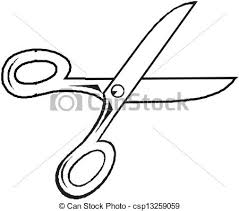       	5.1. A) Das ist kein Schere.	B) Das ist eine Schere.	       C) Das ist ein Schere.	D) Das ist keine Schere.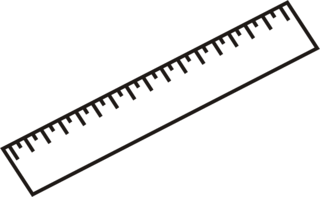 	5.2. A) Das ist ein Radiergummi.	B) Das ist eine Kreide.	       C) Das ist ein Bleistift.	D) Das ist ein Lineal.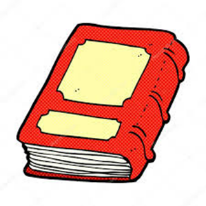 	5.3. A) Das ist ein Tuch.		B) Das ist eine Heft.	       C) Das ist ein Hut.		D) Das ist ein Buch.6. Uygun soru ve cevabı işaretleyin (ein/e, kein/e). (3X5P=15P)	6.1. A) Ist das eine Schere? Nein, das ist keine Schere. Das ist ein Tisch.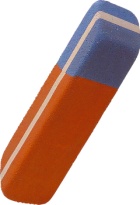 	       B) Ist das ein Buch? Nein, das ist kein Buch. Das ist ein Radiergummi 	       C) Ist das ein Tisch? Ja, das ist ein Tisch.	       D) Ist das eine Lampe? Ja, das ist eine Lampe.	6.2. A) Ist das ein Buch? Nein, das ist kein Buch. Das ist ein Radiergummi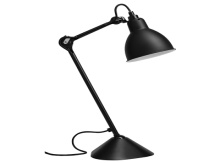 	       B) Ist das eine Schere? Nein, das ist keine Schere. Das ist ein Tisch.	       C) Ist das ein Tisch? Ja, das ist ein Tisch.	       D) Ist das eine Lampe? Ja, das ist eine Lampe.	6.3. A) Ist das ein Buch? Nein, das ist kein Buch. Das ist ein Radiergummi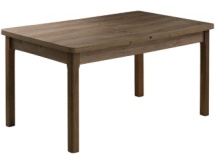 	       B) Ist das eine Schere? Nein, das ist keine Schere. Das ist eine Lampe.	       C) Ist das ein Tisch? Ja, das ist ein Tisch.	       D) Ist das eine Lampe? Ja, das ist eine Lampe.7. Stundenplan von Beate. (Beate’nin Dersplanı. Soruları cevapla / Bayan). (4X5P=20) 7.1. Findet sie Biologie uninteressant?A) Nein, sie findet Biologie interessant.	B) Nein, er findet Türkisch interessant.C) Ja, sie findet Biologie uninteressant.	D) Ja, sie findet Physik uninteressant. 	7.2. Findet sie Physik interessant?A) Nein, sie findet Biologie interessant.	B) Ja, er findet Physik interessant.C) Ja, sie findet Physik uninteressant.	D) Nein, sie findet Physik uninteressant. 	7.3. Wann hat sie Religion?A) Sie hat am Montag Religion.	B) Sie hat am Dienstag Religion.C) Sie hat am Freitag Religion	D) Sie hat am Dienstag Erdkunde.7.4. Was hat sie am Dienstag?A) Am Dienstag hat sie Englisch, Sport und Musik.	B) Am Dienstag hat sie Chemie, Geschichte und Erdkunde.C) Am Dienstag hat sie Mathematik, Deutsch und Religion.	D) Am Freitag hat sie Englisch, Sport und Musik.8. Ergänze die Tabelle mit den fehlenden Wochentagen. (Tabloyu eksik olan günlerle tamamla). (5P)1. Montag, 5. Freitag, 6. Samstag1. Samstag, 5. Freitag, 6. Montag1. Freitag, 5. Montag, 6. Samstag1. Samstag, 5. Montag, 6.Freitag 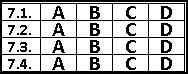 Pazartesi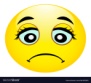 SalıÇarşambaPerşembeCumaBiologieMathematikEnglischChemiePhysikBiologieMathematikEnglischChemiePhysikKunstDeutschEnglischGeschichteTürkischKunstDeutsch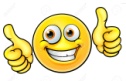 SportGeschichteTürkischTürkischReligionSportErdkundeMathematikTürkischReligionMusikErdkundeMathematik1.DienstagMittwochDonnerstag5.6.Sonntag